Regulamin Rekrutacji „Zagraniczne staże zawodowe ZS Grójec - szansa na wzrost kompetencji zawodowych uczniów” o numerze  2020-1-PL01-KA102-080809. Przedsięwzięcie realizowane jest przy wsparciu funduszy Unii Europejskiej w ramach Programu Erasmus+, Akcja 1 Mobilność Edukacyjna w sektorze Kształcenie i Szkolenia Zawodowe.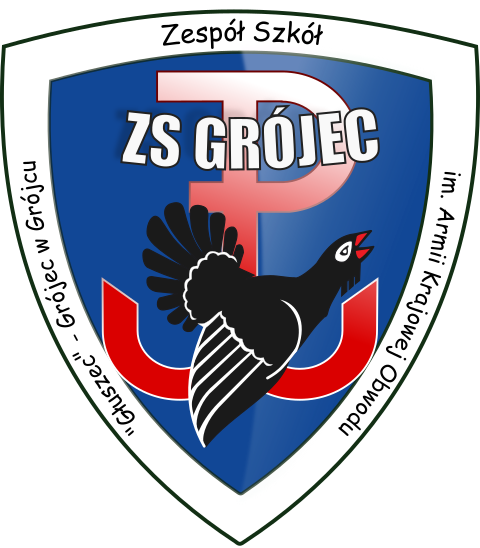 Grójec 28.04.2021§ 1 Informacje  OgólnePrzedsięwzięcie realizowane jest w ramach Programu Erasmus+, Akcja 1 Mobilność Edukacyjna w sektorze Kształcenie i Szkolenia Zawodowe.Udział w projekcie jest całkowicie bezpłatny dla zakwalifikowanych uczestników, wszelkie działania związane z realizowanym projektem finansowane są z pozyskanego dofinansowania na realizację projektu ze środków programu Erasmus+. Celem głównym projektu jest zdobycie praktycznego doświadczenia zawodowego oraz podniesienia kwalifikacji zawodowych przez uczniów 
w dziedzinie technik informatyk, technik ekonomista, technik handlowiec technik logistyk.W ramach niniejszego przedsięwzięcia planowane są dwie mobilności uczniówMobilności  w ramach projektu realizowane będą w terminach:31.05.2021 – 11.06.2021 r. (technik ekonomista, handlowiec, spedytor)27.09.2021 – 08.10.2021 r. (technik informatyk) W ramach mobilności udział weźmie udział 15 uczniów kształcących się na profilu technik informatyk, 15 technik ekonomista, 10 technik handlowiec, 15 technik spedytor, którzy zostaną wyłonieni w procesie rekrutacji.Projekt adresowany jest do uczniów Zespołu Szkół im. Armii Krajowej Obwodu Głuszec-Grójec w Grójcu.W kwestiach nieobjętych niniejszym regulaminem, zastosowanie mają przepisy Kodeksu Cywilnego.§ 2 Uczestnicy ProjektuW ramach Projektu wsparciem zostanie objętych 55 uczniów i uczennic kształcących się w kierunku technik informatyk, ekonomista i handlowiec, spedytor zwanych dalej Uczestnikami Projektu, którzy do udziału w Projekcie zostaną zakwalifikowani na podstawie procedury rekrutacyjnej, przeprowadzonej przez Komisję Rekrutacyjną, w skład której wejdą przedstawiciele Szkoły.W ramach Projektu przewidziane są ilościowe limity miejsc dla poszczególnych kierunków kształcenia:- technik informatyk – 15 miejsc- technik ekonomista – 15 miejsc- technik handlowiec – 10 miejsc- technik spedytor – 15 miejsc W projekcie uczestniczyć mogą:Zespół Szkół im. Armii Krajowej Obwodu Głuszec-Grójec w Grójcu, kształcący się na kierunkach technik informatyk, technik ekonomista, technik handlowiec, technik spedytor. Nabór prowadzony jest wśród uczniów klas II, III oraz IV. Z projektu wykluczone są osoby, które brały już udział w mobilnościach edukacyjnych finansowanych ze środków PO WER lub ERASMUS+. § 3 Zakres wsparciaCzas trwania mobilności, dla każdego Uczestnika wyniesie 12 dni + 2 dni przeznaczone na przejazd na trasie Polska – Grecja - Polska, w tym:10 dni na realizację założonego programu praktyk;2 dni na realizację założonego programu kulturowego;Realizowany program praktyk dla jednego uczestnika wynosić będzie łącznie 60 godzin zegarowych;Praktyki zawodowe realizowane będą w sposób ciągły przez 2 kolejne następujące po sobie tygodnie;Praktyki zawodowe będzie realizowany przez 5 dni w tygodniu – dni robocze;Dobowy wymiar czasu pracy nie może przekroczyć 6 godzin;Uczeń nie może świadczyć pracy w godzinach nadliczbowych;Czas trwania praktyk uwzględnia przerwy wynikające z przepisów obowiązujących w danym zakładzie pracy;W ramach mobilności 2 dni (weekend) zostaną wykorzystane na poczet realizacji programu kulturalnego.Uczestnikowi zostanie wyznaczony Mentor, który będzie czuwał nad prawidłową realizacją programu merytorycznego praktyk przez uczestnika zgodnie z wcześniejszym opracowanym i skonstruowanym programem mobilności.Udział we wszystkich działaniach projektowych jest dla uczestnika projektu bezpłatny i zostanie sfinansowany że środków pozyskanych w ramach dofinansowania.  Zakwalifikowany uczestnik projektu ma obowiązek uczestniczyć we wszystkich działaniach przygotowawczych, w tym zajęciach językowych, kulturowych, pedagogicznych, spotkaniach organizacyjnych. We wszystkich kwestiach związanych z projektem do dyspozycji zakwalifikowanych uczestników pozostaje koordynator projektu, Dyrektor Andrzej Kosatka, który posiada szczegółową wiedzę na temat realizowanych działań.  W przypadku choroby lub innych nieoczekiwanych zdarzeń losowych uniemożliwiających stawienie się na zajęciach przygotowawczych, organizowanych spotkaniach, praktykach realizowanych w ramach mobilności, uczestnik ma obowiązek poinformować o tym fakcie, w tym samym dniu, opiekuna praktyk oraz koordynatora projektu i Szkoły, wskazując jednocześnie dzień powrotu do zakładu pracy celem kontynuowania stażu.Szczegółowe zasady odbywania mobilności zostaną zawarte w umowie pomiędzy Uczestnikiem praktyk, a Organizacją wysyłającą (Szkołą) oraz 
w regulaminie mobilności. Uczestnik zakwalifikowany do projektu zobowiązany jest przestrzegać zasad 
i reguł zawartych w porozumieniach, regulaminach i umowach dotyczących niniejszego projektu, niestosowanie się do zasad skutkować może wykluczeniem uczestnika z projektu oraz koniecznością zwrotu poniesionych kosztów. § 4 Komisja RekrutacyjnaDla projektu powołuje się komisję rekrutacyjną, która rozstrzyga o wszelkich sprawach związanych z rekrutacją. Do zadań komisji należy ogłoszenie naboru do projektu, zebranie aplikacji, stworzenie listy rankingowej oraz listy rezerwowej uczestników, aktualizacja list, przyjmowanie i rozpatrywanie odwołań od decyzji komisji a także udzielanie informacji na temat projektu oraz rekrutacji.W skład komisji rekrutacyjnej wchodzą: Przewodniczący komisji – Dyrektor – Andrzej KosatkaCzłonek komisji – Kierownik Szkolenia Praktycznego 
– Janusz OstrowskiCzłonek komisji – koordynator projektu – Ewa BanaszekCzłonek komisji – Pedagog Szkolny – Barbara Lipska§ 5 Zasady Rekrutacji UczestnikówRekrutacja zostanie poprzedzona akcją informacyjną, w czasie której zostaną podane zasady naboru. Wszyscy uczestnicy projektu mają prawo do równego dostępu do informacji dotyczących działań w ramach realizowanych działań. Rekrutacja zostanie przeprowadzona zgodnie z zasadą równość szans przy ubieganiu się o zakwalifikowanie na wyjazd zagraniczny bez względu na płeć, wiek niepełnosprawność, wyznanie, itd.Rekrutacja będzie prowadzona w terminie 28.04.2021 do 06.05.2020 dla obu mobilności jednocześnie. Szczegółowe zasady rekrutacji, regulamin, formularze oraz instrukcje wypełnienia zgłoszeń będą dostępne na stronie internetowej szkoły w zakładce „Projekty Unijne” w odnośniku  z numerem niniejszego projektu oraz 
u koordynatora projektu.Podstawą kwalifikowania osób do realizacji staży w ramach projektu będzie spełnienie następujących warunków:Przynależności do grupy określonej grupy docelowej, opisanej w § 2;Złożenie poprawnie wypełnionego i podpisanego przez kandydata formularza rekrutacyjnego. (W przypadku kiedy kandydat w dniu składania formularza zgłoszeniowego nie ma ukończonych 18 lat, na formularzu konieczny jest również podpis opiekuna prawnego) w wyznaczonym terminie.Rekrutację przeprowadzi powołana przez Dyrekcje Szkoły komisja rekrutacyjna.Utworzona zostanie Komisja Rekrutacyjna składająca się z Przewodniczącego Komisji Rekrutacyjnej oraz dwóch Członków Komisji Rekrutacyjnej.Chęć udziału w projekcie kandydat zgłasza poprzez złożenie w sekretariacie Szkoły poprawienie wypełnionego formularza zgłoszeniowego w wyznaczonym terminie, który podlegać będzie ocenie przez Komisję Rekrutacyjną.Kandydaci zobowiązują się do podania prawdziwych danych w formularzach rekrutacyjnych.Szczegółowe kryteria rekrutacji obejmują:- Średnia ocen z przedmiotów zawodowych z poprzedzającego półrocza szkolnego. Punkty będą przyznawane według następującego wzoru: średnia ocen x 6pkt. Kandydat może uzyskać maksymalnie 36 punktów.- Średnia ocen z zajęć języka angielskiego (język zawodowy i ogólny) poprzedzającego półrocza szkolnego. Punkty będą przyznawane według następującego wzoru: średnia ocen x 4pkt. Kandydat może uzyskać maksymalnie 30 punktów.- Ocena z zachowania na koniec ostatniego półrocza. Punkty będą przyznawane według następującego wzoru: ocen x 2pkt. Kandydat może uzyskać maksymalnie 12 punktów.- Aktywne działania na rzecz szkoły (udział w konkursach, olimpiadach, działalność w samorządach, kołach zainteresowań, organizacja wydarzeń szkolnych, itp.). Kandydat może uzyskać maksymalnie 20 punktów, punktacje przyznaje komisja po ocenie zaangażowania kandydata.- Ocena sytuacji życiowej ucznia (niepełna rodzina, sytuacja ekonomiczna, rodzina wielodzietna, inne). Kandydat może uzyskać maksymalnie 20 punktów, punktacje przyznaje komisja po ocenie sytuacji kandydata.Punkty za poszczególne kategorie zostaną przyznane przez Komisję Rekrutacyjną na podstawie weryfikacji formularzy rekrutacyjnych.Komisja rekrutacyjna będzie weryfikować prawdziwość danych zawartych
 w formularzach, w przypadku celowego wprowadzania w błąd Komisji Rekrutacyjnej, kandydat zostaje wykluczony z postepowania rekrutacyjnego.\Do projektu zostanie zakwalifikowanych 55 uczniów/absolwentów z najwyższą liczbą zdobytych punktów kształcących się na kierunkach:technik informatyk – 15 miejsctechnik ekonomista – 15 miejsctechnik handlowiec – 10 miejsctechnik spedytor – 15 miejsc Dla każdego kierunku kształcenia zgodnie z wyznaczonym limitem miejsc zostanie opublikowana lista osób zakwalifikowanych oraz lista rezerwowa. § 7 Ogłoszenie Wyników i Procedura OdwoławczaKomisja rekrutacyjna poda wyniki rekrutacji po uprzedniej weryfikacji formularzy zgłoszeniowych.Wyniki wstępne rekrutacji zostaną ogłoszone w pierwszy dzień roboczy po zakończeniu rekrutacji tj. 07.05.2021. Lista rankingowa oraz lista rezerwowa będą dostępne w sekretariacie szkoły oraz na stornie internetowej.Lista rankingowa zostanie opublikowana w kolejności według ilości zdobytych punktów w procedurze rekrutacyjnej (od uczestnika z najwyższą liczbą punktów do uczestnika z najmniejszą ilością zdobytych punktów). Lista rankingowa oraz lista rezerwowa będą uaktualniane na bieżąco. Od wyników oceny formularza rekrutacyjnego przysługuje odwołanie do Komisji Rekrutacyjnej.Odwołanie należy w formie pisemnej złożyć do Przewodniczącego Komisji Rekrutacyjnej,Odwołanie należy składać w terminie do  08.05.2021 r.Na wniosek Kandydata formularz rekrutacyjny zostanie zweryfikowany raz jeszcze.Komisja rozpatrzy wszystkie złożone odwołania od wyników w terminie do 09.05.2021 r., po czym opublikuje ostateczną listę osób zakwalifikowanych oraz listy rezerwowe. Zakwalifikowany uczestnik w terminie 5 dni od publikacji listy rankingowej musi potwierdzić swoją chęć udziału w projekcie u Koordynatora Projektu, 
w przeciwnym razie zostaje on wykreślony z listy zasadniczej a na jego miejsce kwalifikowana jest osoba z listy rezerwowej o najwyższej liczbie punktów uzyskanych w procedurze rekrutacji. W przypadku kiedy zakwalifikowany uczestnik podejmie decyzję o rezygnacji 
z udziału w projekcie, powinien o tym fakcie niezwłocznie poinformować Koordynatora Projektu lub Komisję Rekrutacyjną. W przypadku kiedy więcej niż jeden kandydat uzyska tę samą liczbę punktów w procedurze rekrutacyjnej Komisja Rekrutacyjna może zarządzić dodatkową procedurę mającą na celu wyłonienie uczestnika do udziału w projekcie. W kwestiach spornych, oraz nie objętych regulaminem rekrutacji decyzję podejmuję Komisja Rekrutacyjna. § 8 Postanowienia KońcoweUczestnik projektu ma prawo zgłaszać realizatorowi projektu swoje uwagi 
i opinie dotyczące przeprowadzonych działań, w tym oceniać pracę opiekunów praktyk, celowość i przydatność wsparcia oraz sposób jego realizacji.Uczestnik projektu ponosi odpowiedzialność za składanie oświadczeń niezgodnych z prawdą.Nadzór organizacyjny i merytoryczny nad realizacją projektu sprawował będzie koordynator projektu z ramienia Szkoły.W przypadkach nieuregulowanych niniejszym regulaminem decyzję podejmuje koordynator projektu z ramienia organizacji wysyłającej w porozumieniu 
z Komisją Rekrutacyjną.Uczestnik jest świadomy, iż przystępuje do udziału w przedsięwzięciu w dobie panującej pandemii COVID-19. Szkoła podejmie wszelkie kroki które będą chronić uczniów przed zakażeniem. Szkoła nie ponosi odpowiedzialności za ewentualne zachorowani ucznia na COVID-19.Terminy oraz założenia przedsięwzięcia mogą ulegać mianie, o czym będziemy informować uczestników projektu na bieżąco. Regulamin obowiązuje w okresie trwania projektu.Załączniki do Regulaminu Rekrutacji: Zał. 1 Formularz zgłoszeniowy – uczeń;Zał. 2 Instrukcja wypełniania formularza zgłoszeniowego;